PRESSEINFORMATION (No. 495)4. Oktober 2021	ZUR SOFORTIGEN VERÖFFENTLICHUNGMiniatur Oszillator für zahlreiche AnwendungenLassen Sie uns Ihnen helfen, das beste Frequenzprodukt für Ihre Anwendung zu findenAufgrund des gravierenden Mangels an Bauteilen in der Standard-Gehäusegröße von 3,2 x 2,5 mm bewegen sich viele Kunden immer mehr in Richtung Frequenzprodukte in kleineren Gehäusen. Daher möchte IQD die Ingenieure auf deren 2,0 x 1,6 mm großen Taktoszillator aufmerksam machen: IQXO-54x.Der IQXO-54x ist in drei Versorgungsspannungen erhältlich: 1,8 V, 2,5 V und 3,3 V. Der IQXO-54x ist ein Standard-CMOS-Oszillator in einem Miniaturgehäuse von lediglich 2,0 x 1,6 x 0,7 mm, der sich für viele verschiedene Anwendungen eignet, z. B. für Audio- und Multimedia-Geräte, Kommunikationsgeräte, IoT, Industriegeräte, Navigations- und Ortungsgeräte, Echtzeituhren sowie Test- und Messgeräte. Der IQXO-54x erreicht eine Stabilität von bis zu ±25 ppm über -40 bis 85 °C, einschließlich Toleranz.Neben der Standardversion, die sich ideal für industrielle Anwendungen eignet, kann IQD den Oszillator auch als Automotive-Version anbieten: IQXO-54x AUTO. Dieser ist sowohl nach AEC-Q200 als auch nach IATF-16949 qualifiziert und verfügt über einen weiten Temperaturbereich von -40 bis 125 °C, der typisch für Automotive-Anwendungen ist. Das IQXO-54x ist entweder direkt bei IQD oder über seine zahlreichen weltweiten Partner erhältlich, wobei viele Frequenzen ab Lager verfügbar sind.Ausführliche Informationen zu den Serien IQXO-54x und IQXO-54x AUTO finden Sie unter www.iqdfrequencyproducts.com. Wenn Sie weitere Informationen wünschen, wenden Sie sich gerne an unser Vertriebsteam oder unser Application Support Team.###Hinweise für Redakteure:Gestützt auf eine über 40-jährige Erfahrung in der Fertigung von Frequenzprodukten, ist IQD ein anerkannter Marktführer im Bereich Frequenzsteuerung und ein Teil der Würth Elektronik eiSos Group, einem der führenden europäischen Hersteller von passiven Bauelementen. Mit aktiven Kunden in mehr als 80 Ländern bietet IQD eines der umfassendsten Sortimente an verfügbaren Frequenzprodukten, von preisgünstigen kommerziellen Produkten bis hin zu Ausführungen zum Einsatz in hochzuverlässigen industriellen Automotive-Anwendungen, darunter: Quarzkristalle, Taktoszillatoren, AEC-Q200 Quarze & Oszillatoren, VCXOs, TCXOs, OCXOs, mit GPS synchronisierte OCXOs sowie Rubidium-Oszillatoren. Die Fertigungskapazität liegt bei insgesamt mehr als 40 Millionen Einheiten pro Monat, wobei Liefermengen von speziellen Einzelanfertigungen bis hin zu Mehrmillionen-Aufträgen enthalten sind. Darüber hinaus bietet IQD seinen Kunden ein breites Spektrum an Ingenieur-Support-Services einschließlich Anwendungsunterstützung, kundenspezifischer Produktentwicklung, Musterentwicklung, elektrischem Testen & Screening, Frequenz-/Temperaturtests, beschleunigtem Altern, Schaltungs-Charakterisierung sowie MTIE/TDEV-Tests. IQD-Produkte sind durch führende Hersteller in den Branchen Luft- und Raumfahrt, Kraftfahrzeugtechnik, Kommunikation, Computer, Konsumer und Industrie, auf der ganzen Welt spezifiziert. Unsere gesamte Produktpalette ist direkt über unsere Vertriebsbüros oder über unser umfangreiches weltweites Vertriebsnetz erhältlich. erhältlich. Zu weiteren Informationen besuchen Sie www.iqdfrequencyproducts.de.Weitere Informationen: Becky Long
IQD Frequency Products Ltd
T: +44 (0)1460 270270
E: rebecca.long@iqdfrequencyproducts.com
W: www.iqdfrequencyproducts.comTreten Sie uns bei unter:   Facebook  -   Twitter  -   LinkedIn  Google Plus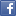 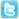 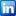 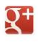 